Name of Journal: World Journal of Clinical CasesManuscript NO: 78920Manuscript Type: ORIGINAL ARTICLEObservational StudyInfluence of group B streptococcus and vaginal cleanliness on the vaginal microbiome of pregnant womenLiao Q et al. Vaginal microbiome during pregnancyQi Liao, Xiao-Fen Zhang, Xin Mi, Feng Jin, Hong-Min Sun, Qing-Xuan WangQi Liao, Xin Mi, Hong-Min Sun, Qing-Xuan Wang, Department of Obstetrics and Gynecology, Shunyi Maternal and Children’s Hospital of Beijing Children’s Hospital, Beijing 101300, ChinaXiao-Fen Zhang, Feng Jin, Department of Genetics and Reproductive Medicine, Shunyi Maternal and Children’s Hospital of Beijing Children’s Hospital, Beijing 101300, ChinaAuthor contributions: Liao Q wrote the manuscript; Mi X designed the research study; Zhang XF performed the research and analyzed the data; Jin F and Sun HM contributed new reagents and analytic tools; Liao Q and Wang QX contributed to revise the manuscript; and all authors have read and approve the final manuscript.Corresponding author: Xin Mi, MD, Chief Physician, Doctor, Surgeon, Surgical Oncologist, Department of Obstetrics and Gynecology, Shunyi Maternal and Children’s Hospital of Beijing Children’s Hospital, No. 1 Shunkang Road, Shunyi District, Beijing 101300, China. mxyzgzr@126.comReceived: August 1, 2022Revised: September 1, 2022Accepted: November 14, 2022Published online: December 6, 2022AbstractBACKGROUNDThe vaginal microbiome plays a critical role in the health of pregnant women and their newborns. Group B Streptococcus (GBS) and vaginal cleanliness significantly affect the vaginal microecosystem and are closely associated with vaginal diseases.AIMTo explore the effects of GBS status and vaginal cleanliness on vaginal microecosystems.METHODSWe collected 160 vaginal swabs from pregnant women and divided them into the following four groups based on GBS status and vaginal cleanliness: GBS-positive + vaginal cleanliness I–II degree, GBS-negative + vaginal cleanliness I–II degree, GBS-positive + vaginal cleanliness III–IV degree, and GBS-negative + vaginal cleanliness III–IV degree. Samples were subjected to 16S rRNA gene amplicon sequencing.RESULTSAlpha diversity analysis showed that the Shannon index did not significantly differ between the four groups. We identified significant variation in taxa abundance between the GBS-positive and GBS-negative groups and between the vaginal cleanliness I–II degree and III–IV degree groups. Principal coordinate analysis and non-metric multidimensional scaling analysis further confirmed the microbial diversity of the four groups. Moreover, the linear discriminant analysis demonstrated that Lactobacillus jensenii and Actinobacteria were strongly associated with GBS-positive status, and Lactobacillus iners, Lactobacillaceae, Lactobacillus, Lactobacillales, Bacilli and Firmicutes were closely correlated with GBS-negative status. CONCLUSIONGBS status and vaginal cleanliness significantly affect vaginal microbiome differences in pregnant women. Our findings provide instructional information for clinical antibiotic treatment in pregnant women with different GBS statuses and vaginal cleanliness degrees.Key Words: Vaginal microbiome; Pregnant women; 16S rRNA gene amplicon sequencing; Group B Streptococcus; Vaginal cleanliness©The Author(s) 2022. Published by Baishideng Publishing Group Inc. All rights reserved.Citation: Liao Q, Zhang XF, Mi X, Jin F, Sun HM, Wang QX. Influence of group B streptococcus and vaginal cleanliness on the vaginal microbiome of pregnant women. World J Clin Cases 2022; 10(34):12578-12586URL: https://www.wjgnet.com/2307-8960/full/v10/i34/12578.htmDOI: https://dx.doi.org/10.12998/wjcc.v10.i34.12578Core Tip: To explore the correlation between Group B Streptococcus (GBS) status and vaginal cleanliness with the vaginal microbiome, we collected 160 vaginal swabs from pregnant women and the samples were subjected to 16S rRNA gene amplicon sequencing. We identified significant variation in taxa abundance between the GBS-positive and GBS-negative groups and between the vaginal cleanliness I–II degree and III–IV degree groups. Our findings provide new insights into understanding the vaginal microenvironment.INTRODUCTIONThe vagina is a complex and sensitive microecosystem controlled by the vaginal anatomy, endocrine regulation, microbial composition, and the local immune system[1]. In dynamic equilibrium, the vaginal microbiome species are mutually interdependent, antagonistic, and controlled by the local immune system, endocrine system, and internal environment[2]. Vaginal pH, estrogen levels, local immunity, Lactobacillus species, and vaginal cleanliness play essential roles in maintaining the microecological balance of the vagina[2]. The vaginal microbiome significantly affects vaginal homeostasis. Hence, understanding the vaginal microbiome is essential for vaginal health.Group B Streptococcus (GBS) is a gram-positive bacterium that transiently and asymptomatically colonizes the vagina and gastrointestinal tracts of healthy women. Thus, it is the principal reason for invasive bacterial disorders in newborns and lethal diseases in infants[3]. Globally, more than three million annual neonatal deaths are caused by GBS infections[4]. The features of GBS have been primarily studied in 4025 women, and a significantly low likelihood of detecting coagulase-negative Lactobacillus, Prevotella, and Staphylococcus has been observed in GBS-positive patients[5,6]. Vaginal cleanliness significantly affects vaginal health. However, the correlation between GBS status and vaginal cleanliness with the vaginal microbiome is still elusive.In this study, we aimed to investigate the effects of GBS status and vaginal cleanliness on the vaginal microbiome of pregnant women. We successfully identified a novel landscape in which GBS status and vaginal cleanliness significantly affected vaginal microbiome differences in pregnant women.MATERIALS AND METHODSSample collection and study designA total of 160 vaginal swab samples from pregnant women were collected at our hospital between June 2018 and January 2019. The samples were divided based on GBS status and vaginal cleanliness into the following four groups: GBS-positive + vaginal cleanliness I–II degree (group A, n = 24), GBS-negative + vaginal cleanliness I–II degree (group B, n = 53), GBS-positive + vaginal cleanliness III–IV degree (group C, n = 35), and GBS-negative + vaginal cleanliness III–IV degree (group D, n = 48). Samples were acquired from the patients and healthy participants after obtaining written informed consent. This study was approved by the Ethics Committee of the Shunyi Women and Children’s Hospital of Beijing Children’s Hospital.16S rRNA gene amplicon sequencingDNA samples were obtained from vaginal swabs using a DNA isolation kit (Omega, USA). DNA was quantified using NanoDrop ND-2000 (Thermo Fisher Scientific, USA). The V1–V2 hypervariable regions were also measured. Two standard bacterial 16S rRNA amplicon polymerase chain reaction (PCR) primers were used. A QIAquick PCR Purification Kit (Qiagen, USA) was used to purify the amplicons, followed by quantification using NanoDrop ND-2000 (Thermo Fisher Scientific, USA). Further, 16S rRNA sequencing was performed using HiSeq 2500 (Illumina, USA).16S rRNA gene amplicon processingThe 16S rRNA sequencing datasets were filtered and merged using the FLASH method [7]. Sequencing was performed using Quantitative Insights into Microbial Ecology (QIIME, version 1.9.1) software (http://qiime.org/)[8]. Chimeric sequences were deleted applying usearch61 using de novo methods[9]. Sequencing was clustered on the 2013 Greengenes (13_8 release) ribosomal database 97% reference dataset (http://greengenes.secondgenome.com/?prefix=downloads/greengenes_database/). Taxonomy was assigned to all operational taxonomic units (OTUs) using the RDP classifier within the QIIME and Greengenes reference datasets[10].Statistical analysesData are presented as mean ± standard deviation. The Wilcoxon rank-sum test was used to evaluate alpha diversity. Analysis of similarities (ANOSIM) of beta diversity matrices was performed to analyze significant differences in microbial communities using QIIME. The microbial biomarkers were analyzed using linear discriminant analysis effect size with the web-based Galaxy interface (http://huttenhower.sph.harvard.edu/galaxy)[11]. The threshold value of > 3 was applied to analyze the discriminative characteristics for the linear discriminant analysis (LDA) score.RESULTSAlpha diversity analysisThe effect of GBS status and vaginal cleanliness on the vaginal microbiome was determined using 16S rRNA gene amplicon sequencing. Significantly, the rarefaction curve of the observed species revealed that the depth of 16S rRNA gene amplicon sequencing satisfactorily demonstrated sequencing diversity among the four groups (Figure 1A). In addition, alpha diversity analysis revealed that the Shannon index failed to exhibit significant differences among the four groups (Figure 1B, Wilcoxon rank-sum test, P > 0.05).Comparison of relative taxa abundanceWe then compared the taxa abundance and identified the top ten significant taxa at the phylum, genus, and species levels. At the phylum level, the abundance of Firmicutes, Actinobacteria, Bacteroidetes, Fusobacteria, Tenericutes, Proteobacteria, Acidobacteria, Planctomycetes, Chloroflexi, and some unidentified bacteria differed between the GBS-positive and GBS-negative groups, as well as between the vaginal cleanliness I–II and III–IV degree groups (Figure 2A). At the genus level, the abundance of Lactobacillus, Gardnerella, Bifidobacterium, Megasphaera, Prevotella, Atopobium, Aerococcus, Sneathia, Ureaplasma, and Dialister were different between the GBS-positive and GBS-negative groups and between the vaginal cleanliness degrees I–II and III–IV (Figure 2B). At the species level, the abundance of Lactobacillus iners, Lactobacillus jensenii, Prevotella amnii, Lactobacillus delbrueckii, Atopobium vaginae, Prevotella timonensis, Aerococcus christensenii, Lactobacillus mucosae, Lactobacillus reuteri, and Sneathia amnii were different between the GBS-positive and GBS-negative groups and between the vaginal cleanliness I–II and III–IV degree groups (Figure 2C).Principal coordinates analysis and non-metric multidimensional scaling analysisWe further explored the microbiome differences between the GBS-positive and GBS-negative groups and between the vaginal cleanliness degrees groups I–II and III–IV using beta diversity analyses, including principal coordinates analysis (PCoA) and non-metric multidimensional scaling (NMDS). The PCoA (Figure 3A, unweighted Unifrac Distance, ANOSIM), NMDS analysis (Figure 3B), and unweighted Unifrac Beta analysis showed significant difference between group A and B, C and D, A and C, and B and D, respectively (Figure 3C) .Specific taxa analysisAdditionally, we investigated the association of specific taxa with GBS status and vaginal cleanliness based on LDA. Significantly, we observed several specific taxa between the GBS-positive and GBS-negative groups based on groups A and B and groups C and D (Figure 4). Lactobacillus jensenii and Actinobacteria were closely correlated with GBS-positive status. Lactobacillus iners, Lactobacillaceae, Lactobacillus, Lactobacillales, Bacilli, Firmicutes, and Bacteria were strongly associated with GBS-negative status.DISCUSSIONDiseases associated with vaginal infections cause significant burden to society[12]. Clinical data plus microbiome may be a good model to predict the personalized health status[13]. The vaginal microbiome plays an essential role in women’s reproductive health, and GBS status and vaginal cleanliness are crucial in maintaining the vaginal microenvironment[14,15]. However, the impact of GBS status and vaginal cleanliness on the vaginal microbiome remains unclear. In this study, we demonstrated the influence of GBS status and vaginal cleanliness on the vaginal microbiome of 160 vaginal swab samples using 16S rRNA gene amplicon sequencing.Several 16S rRNA gene amplicon sequencing studies have characterized the vaginal microbiome, including the relationship between the vaginal microbiome and polycystic ovary syndrome[16]. Two 16S rRNA gene investigations have also reported the role of the vaginal microbiome in reproductive-aged women and preterm newborns[17,18]. Another 16S rRNA gene amplicon sequencing identified the vagina-uterine microbiome features and showed that elucidating the vaginal microbiome may help detect prevalent diseases in the upper reproductive tract[19]. Although both GBS and vaginal cleanliness are critical factors for the vaginal microbiome of pregnant women, the combined analysis of GBS and vaginal cleanliness using 16S rRNA gene amplicon sequencing remains limited. Here, we focused on the correlation of GBS status and vaginal cleanliness with the vaginal microbiome. Our data showed no alpha diversity between the GBS-positive and GBS-negative groups and between the vaginal cleanliness I–II degree and III–IV degree groups. However, the PCoA and NMDS analysis showed significant microbiome differences between the GBS-positive and GBS-negative groups and between the vaginal cleanliness I–II degree and III–IV degree groups, respectively. These data suggest that GBS status and vaginal cleanliness degree can affect the vaginal microbiome, providing new evidence of the association between GBS status and vaginal cleanliness in the vaginal microenvironment. Moreover, our study provides an example of a comprehensive combined analysis of the GBS status and vaginal cleanliness in pregnant women.Numerous studies have shown that the dominance of a single OTU mainly characterizes the normal vaginal microbiome, most closely related to Lactobacillus species[20-22]. The Lactobacillus species repress pathogenic microorganisms by maintaining an acidic vaginal pH[23,24]. Lactobacillus dominates the healthiest vaginal microbiota, and Prevotella, generally identified in the vagina, is associated with bacterial vaginosis and has been correlated with GBS-positive status[25-28]. Megasphaera is also associated with a GBS-positive status, which is closely related to bacterial vaginosis[25-27,29]. Nevertheless, investigation of the correlation between vaginal cleanliness and the vaginal microbiome is remarkably limited. In this study, we identified that Lactobacillus iners, Lactobacillus jensenii, Prevotella amnii, Lactobacillus delbrueckii, Atopobium vaginae, Prevotella timonensis, Aerococcus christensenii, Lactobacillus mucosae, Lactobacillus reuteri, and Sneathia amnii differed between the GBS-positive and GBS-negative groups, and between the vaginal cleanliness I–II and III–IV degree groups at the species level. Moreover, we found that Lactobacillus jensenii and Actinobacteria were strongly correlated with GBS-positive status, and Lactobacillus iners, Lactobacillaceae, Lactobacillus, Lactobacillales, Bacilli, Firmicutes, and Bacteria were strongly associated with the GBS-negative status. In Pace et al study, they assessed positive GBS clinical cultivation, and found a limited number of differentially abundant taxa, including an increased enrichment of Ureaplasma urealyticum, Corynebacterium glucuronolyticum, Propionibacterium acnes, and Haemophilus haemolyticus[30]. These data indicated a correlation between GBS status and vaginal cleanliness in the vaginal microenvironment. Importantly, we present a landscape of the specific vaginal microbiome, such as Lactobacillus iners, Prevotella timonensis, and Sneathia amnii, associated with the GBS status and vaginal cleanliness, and demonstrate the precise vaginal microbiome associated with GBS-positive or -negative status, providing instructional information for clinical antibiotic treatment of pregnant women with different GBS status and vaginal cleanliness degrees.CONCLUSIONIn summary, we discovered that GBS status and vaginal cleanliness significantly affect vaginal microbiota differences in pregnant women. We identified several specific vaginal microbiomes, including Lactobacillus iners, Prevotella timonensis, and Sneathia amnii, in patients with varying GBS statuses. We also found that Lactobacillus jensenii and Actinobacteria were particularly associated with GBS-positive status, and Lactobacillus iners, Lactobacillaceae, Lactobacillus, Lactobacillales, Bacilli, Firmicutes, and Bacteria strongly correlated with GBS-negative status. Our findings provide new insights into understanding the vaginal microenvironment, presenting a landscape of the association of GBS status and vaginal cleanliness with the vaginal microbiome of pregnant women. Our results provide instructional information for clinical antibiotic treatment in pregnant women with different GBS statuses and vaginal cleanliness degrees.ARTICLE HIGHLIGHTSResearch backgroundThe vaginal microbiome significantly affects vaginal homeostasis. Hence, understanding the vaginal microbiome is essential for vaginal health. Group B Streptococcus (GBS) is a gram-positive bacterium that transiently and asymptomatically colonizes the vagina and gastrointestinal tracts of healthy women. However, the correlation between GBS status and vaginal cleanliness with the vaginal microbiome is still elusive.Research motivationThis study explored the effects of GBS status and vaginal cleanliness on vaginal microecosystems. This study would provide instructional information for clinical antibiotic treatment in pregnant women with different GBS statuses and vaginal cleanliness degrees.Research objectivesWe aimed to investigate the effects of GBS status and vaginal cleanliness on the vaginal microbiome of pregnant women. Research methodsWe collected 160 vaginal swabs from pregnant women and divided them into the following four groups based on GBS status and vaginal cleanliness: GBS-positive + vaginal cleanliness I–II degree, GBS-negative + vaginal cleanliness I–II degree, GBS-positive + vaginal cleanliness III–IV degree, and GBS-negative + vaginal cleanliness III–IV degree. Samples were subjected to 16S rRNA gene amplicon sequencing.Research resultsAlpha diversity analysis showed that the Shannon index did not significantly differ between the four groups. We identified significant variation in taxa abundance between the GBS-positive and GBS-negative groups and between the vaginal cleanliness I–II degree and III–IV degree groups. Principal coordinate analysis and non-metric multidimensional scaling analysis further confirmed the microbial diversity of the four groups. Moreover, the linear discriminant analysis demonstrated that Lactobacillus jensenii and Actinobacteria were strongly associated with GBS-positive status, and Lactobacillus iners, Lactobacillaceae, Lactobacillus, Lactobacillales, Bacilli and Firmicutes were closely correlated with GBS-negative status.Research conclusionsWe identified several specific vaginal microbiomes, including Lactobacillus iners, Prevotella timonensis, and Sneathia amnii, in patients with varying GBS statuses. We also found that Lactobacillus jensenii and Actinobacteria were particularly associated with GBS-positive status, and Lactobacillus iners, Lactobacillaceae, Lactobacillus, Lactobacillales, Bacilli, Firmicutes, and Bacteria strongly correlated with GBS-negative status. Research perspectivesOur findings provide new insights into understanding the vaginal microenvironment, presenting a landscape of the association of GBS status and vaginal cleanliness with the vaginal microbiome of pregnant women. Our results provide instructional information for clinical antibiotic treatment in pregnant women with different GBS statuses and vaginal cleanliness degrees.REFERENCES1 Yu F, Tang YT, Hu ZQ, Lin XN. Analysis of the Vaginal Microecological Status and Genital Tract Infection Characteristics of 751 Pregnant Women. Med Sci Monit 2018; 24: 5338-5345 [PMID: 30065240 DOI: 10.12659/MSM.909051]2 Ma B, Forney LJ, Ravel J. Vaginal microbiome: rethinking health and disease. Annu Rev Microbiol 2012; 66: 371-389 [PMID: 22746335 DOI: 10.1146/annurev-micro-092611-150157]3 Korir ML, Manning SD, Davies HD. Intrinsic Maturational Neonatal Immune Deficiencies and Susceptibility to Group B Streptococcus Infection. Clin Microbiol Rev 2017; 30: 973-989 [PMID: 28814408 DOI: 10.1128/CMR.00019-17]4 Rick AM, Aguilar A, Cortes R, Gordillo R, Melgar M, Samayoa-Reyes G, Frank DN, Asturias EJ. Group B Streptococci Colonization in Pregnant Guatemalan Women: Prevalence, Risk Factors, and Vaginal Microbiome. Open Forum Infect Dis 2017; 4: ofx020 [PMID: 28480290 DOI: 10.1093/ofid/ofx020]5 Kubota T, Nojima M, Itoh S. Vaginal bacterial flora of pregnant women colonized with group B streptococcus. J Infect Chemother 2002; 8: 326-330 [PMID: 12525892 DOI: 10.1007/s10156-002-0190-x]6 Altoparlak U, Kadanali A, Kadanali S. Genital flora in pregnancy and its association with group B streptococcal colonization. Int J Gynaecol Obstet 2004; 87: 245-246 [PMID: 15548398 DOI: 10.1016/j.ijgo.2004.08.006]7 Magoč T, Salzberg SL. FLASH: fast length adjustment of short reads to improve genome assemblies. Bioinformatics 2011; 27: 2957-2963 [PMID: 21903629 DOI: 10.1093/bioinformatics/btr507]8 Caporaso JG, Kuczynski J, Stombaugh J, Bittinger K, Bushman FD, Costello EK, Fierer N, Peña AG, Goodrich JK, Gordon JI, Huttley GA, Kelley ST, Knights D, Koenig JE, Ley RE, Lozupone CA, McDonald D, Muegge BD, Pirrung M, Reeder J, Sevinsky JR, Turnbaugh PJ, Walters WA, Widmann J, Yatsunenko T, Zaneveld J, Knight R. QIIME allows analysis of high-throughput community sequencing data. Nat Methods 2010; 7: 335-336 [PMID: 20383131 DOI: 10.1038/nmeth.f.303]9 Edgar RC. Search and clustering orders of magnitude faster than BLAST. Bioinformatics 2010; 26: 2460-2461 [PMID: 20709691 DOI: 10.1093/bioinformatics/btq461]10 Cole JR, Wang Q, Cardenas E, Fish J, Chai B, Farris RJ, Kulam-Syed-Mohideen AS, McGarrell DM, Marsh T, Garrity GM, Tiedje JM. The Ribosomal Database Project: improved alignments and new tools for rRNA analysis. Nucleic Acids Res 2009; 37: D141-D145 [PMID: 19004872 DOI: 10.1093/nar/gkn879]11 Segata N, Izard J, Waldron L, Gevers D, Miropolsky L, Garrett WS, Huttenhower C. Metagenomic biomarker discovery and explanation. Genome Biol 2011; 12: R60 [PMID: 21702898 DOI: 10.1186/gb-2011-12-6-r60]12 Ding W, Ma Y, Ma C, Malone DC, Ma A, Tang W, Si L. The Lifetime Cost Estimation of Human Papillomavirus-related Diseases in China: A Modeling Study. J Transl Int Med 2021; 9: 200-211 [PMID: 34900631 DOI: 10.2478/jtim-2021-0039]13 Huang Q, Fang Q, Hu Z. A P4 Medicine Perspective of Gut Microbiota and Prediabetes: Systems Analysis and Personalized Intervention. J Transl Int Med 2020; 8: 119-130 [PMID: 33062587 DOI: 10.2478/jtim-2020-0020]14 Martín V, Cárdenas N, Ocaña S, Marín M, Arroyo R, Beltrán D, Badiola C, Fernández L, Rodríguez JM. Rectal and Vaginal Eradication of Streptococcus agalactiae (GBS) in Pregnant Women by Using Lactobacillus salivarius CECT 9145, A Target-specific Probiotic Strain. Nutrients 2019; 11 [PMID: 30974819 DOI: 10.3390/nu11040810]15 Zheng N, Guo R, Yao Y, Jin M, Cheng Y, Ling Z. Lactobacillus iners Is Associated with Vaginal Dysbiosis in Healthy Pregnant Women: A Preliminary Study. Biomed Res Int 2019; 2019: 6079734 [PMID: 31781627 DOI: 10.1155/2019/6079734]16 Hong X, Qin P, Huang K, Ding X, Ma J, Xuan Y, Zhu X, Peng D, Wang B. Association between polycystic ovary syndrome and the vaginal microbiome: A case-control study. Clin Endocrinol (Oxf) 2020; 93: 52-60 [PMID: 32311120 DOI: 10.1111/cen.14198]17 Ravel J, Gajer P, Abdo Z, Schneider GM, Koenig SS, McCulle SL, Karlebach S, Gorle R, Russell J, Tacket CO, Brotman RM, Davis CC, Ault K, Peralta L, Forney LJ. Vaginal microbiome of reproductive-age women. Proc Natl Acad Sci U S A 2011; 108 Suppl 1: 4680-4687 [PMID: 20534435 DOI: 10.1073/pnas.1002611107]18 Fettweis JM, Serrano MG, Brooks JP, Edwards DJ, Girerd PH, Parikh HI, Huang B, Arodz TJ, Edupuganti L, Glascock AL, Xu J, Jimenez NR, Vivadelli SC, Fong SS, Sheth NU, Jean S, Lee V, Bokhari YA, Lara AM, Mistry SD, Duckworth RA 3rd, Bradley SP, Koparde VN, Orenda XV, Milton SH, Rozycki SK, Matveyev AV, Wright ML, Huzurbazar SV, Jackson EM, Smirnova E, Korlach J, Tsai YC, Dickinson MR, Brooks JL, Drake JI, Chaffin DO, Sexton AL, Gravett MG, Rubens CE, Wijesooriya NR, Hendricks-Muñoz KD, Jefferson KK, Strauss JF 3rd, Buck GA. The vaginal microbiome and preterm birth. Nat Med 2019; 25: 1012-1021 [PMID: 31142849 DOI: 10.1038/s41591-019-0450-2]19 Chen C, Song X, Wei W, Zhong H, Dai J, Lan Z, Li F, Yu X, Feng Q, Wang Z, Xie H, Chen X, Zeng C, Wen B, Zeng L, Du H, Tang H, Xu C, Xia Y, Xia H, Yang H, Wang J, Wang J, Madsen L, Brix S, Kristiansen K, Xu X, Li J, Wu R, Jia H. The microbiota continuum along the female reproductive tract and its relation to uterine-related diseases. Nat Commun 2017; 8: 875 [PMID: 29042534 DOI: 10.1038/s41467-017-00901-0]20 Ahmed A, Earl J, Retchless A, Hillier SL, Rabe LK, Cherpes TL, Powell E, Janto B, Eutsey R, Hiller NL, Boissy R, Dahlgren ME, Hall BG, Costerton JW, Post JC, Hu FZ, Ehrlich GD. Comparative genomic analyses of 17 clinical isolates of Gardnerella vaginalis provide evidence of multiple genetically isolated clades consistent with subspeciation into genovars. J Bacteriol 2012; 194: 3922-3937 [PMID: 22609915 DOI: 10.1128/JB.00056-12]21 Albert AY, Chaban B, Wagner EC, Schellenberg JJ, Links MG, van Schalkwyk J, Reid G, Hemmingsen SM, Hill JE, Money D; VOGUE Research Group. A Study of the Vaginal Microbiome in Healthy Canadian Women Utilizing cpn60-Based Molecular Profiling Reveals Distinct Gardnerella Subgroup Community State Types. PLoS One 2015; 10: e0135620 [PMID: 26266808 DOI: 10.1371/journal.pone.0135620]22 Paramel Jayaprakash T, Schellenberg JJ, Hill JE. Resolution and characterization of distinct cpn60-based subgroups of Gardnerella vaginalis in the vaginal microbiota. PLoS One 2012; 7: e43009 [PMID: 22900080 DOI: 10.1371/journal.pone.0043009]23 Rosen GH, Randis TM, Desai PV, Sapra KJ, Ma B, Gajer P, Humphrys MS, Ravel J, Gelber SE, Ratner AJ. Group B Streptococcus and the Vaginal Microbiota. J Infect Dis 2017; 216: 744-751 [PMID: 28934437 DOI: 10.1093/infdis/jix395]24 Bhandari P, Prabha V. Evaluation of profertility effect of probiotic Lactobacillus plantarum 2621 in a murine model. Indian J Med Res 2015; 142: 79-84 [PMID: 26261170 DOI: 10.4103/0971-5916.162127]25 Ling Z, Kong J, Liu F, Zhu H, Chen X, Wang Y, Li L, Nelson KE, Xia Y, Xiang C. Molecular analysis of the diversity of vaginal microbiota associated with bacterial vaginosis. BMC Genomics 2010; 11: 488 [PMID: 20819230 DOI: 10.1186/1471-2164-11-488]26 Dols JA, Smit PW, Kort R, Reid G, Schuren FH, Tempelman H, Bontekoe TR, Korporaal H, Boon ME. Microarray-based identification of clinically relevant vaginal bacteria in relation to bacterial vaginosis. Am J Obstet Gynecol 2011; 204: 305.e1-305.e7 [PMID: 21272848 DOI: 10.1016/j.ajog.2010.11.012]27 Datcu R. Characterization of the vaginal microflora in health and disease. Dan Med J 2014; 61: B4830 [PMID: 24814599]28 O'Hanlon DE, Moench TR, Cone RA. Vaginal pH and microbicidal lactic acid when lactobacilli dominate the microbiota. PLoS One 2013; 8: e80074 [PMID: 24223212 DOI: 10.1371/journal.pone.0080074]29 Balkus JE, Srinivasan S, Anzala O, Kimani J, Andac C, Schwebke J, Fredricks DN, McClelland RS. Impact of Periodic Presumptive Treatment for Bacterial Vaginosis on the Vaginal Microbiome among Women Participating in the Preventing Vaginal Infections Trial. J Infect Dis 2017; 215: 723-731 [PMID: 28007924 DOI: 10.1093/infdis/jiw622]30 Pace RM, Chu DM, Prince AL, Ma J, Seferovic MD, Aagaard KM. Complex species and strain ecology of the vaginal microbiome from pregnancy to postpartum and association with preterm birth. Med (N Y) 2021; 2: 1027-1049 [PMID: 34617072 DOI: 10.1016/j.medj.2021.06.001]FootnotesInstitutional review board statement: The study was reviewed and approved by the Medical Ethics Committee Institutional Review Board (Approval No. 2021-01).Informed consent statement: All study participants, or their legal guardian, provided informed written consent prior to study enrollment.Conflict-of-interest statement: None conflict of interest.Data sharing statement: No additional data are available.STROBE statement: The authors have read the STROBE Statement checklist of items, and the manuscript was prepared and revised according to the STROBE Statement checklist of items.Open-Access: This article is an open-access article that was selected by an in-house editor and fully peer-reviewed by external reviewers. It is distributed in accordance with the Creative Commons Attribution NonCommercial (CC BY-NC 4.0) license, which permits others to distribute, remix, adapt, build upon this work non-commercially, and license their derivative works on different terms, provided the original work is properly cited and the use is non-commercial. See: https://creativecommons.org/Licenses/by-nc/4.0/Provenance and peer review: Unsolicited article; Externally peer reviewed.Peer-review model: Single blindPeer-review started: August 1, 2022First decision: August 21, 2022Article in press: November 14, 2022Specialty type: MicrobiologyCountry/Territory of origin: ChinaPeer-review report’s scientific quality classificationGrade A (Excellent): 0Grade B (Very good): 0Grade C (Good): C, CGrade D (Fair): 0Grade E (Poor): 0P-Reviewer: Colpaert C, Belgium; Dobrocky T, Switzerland S-Editor: Wang JL L-Editor: A P-Editor: Zhao SFigure Legends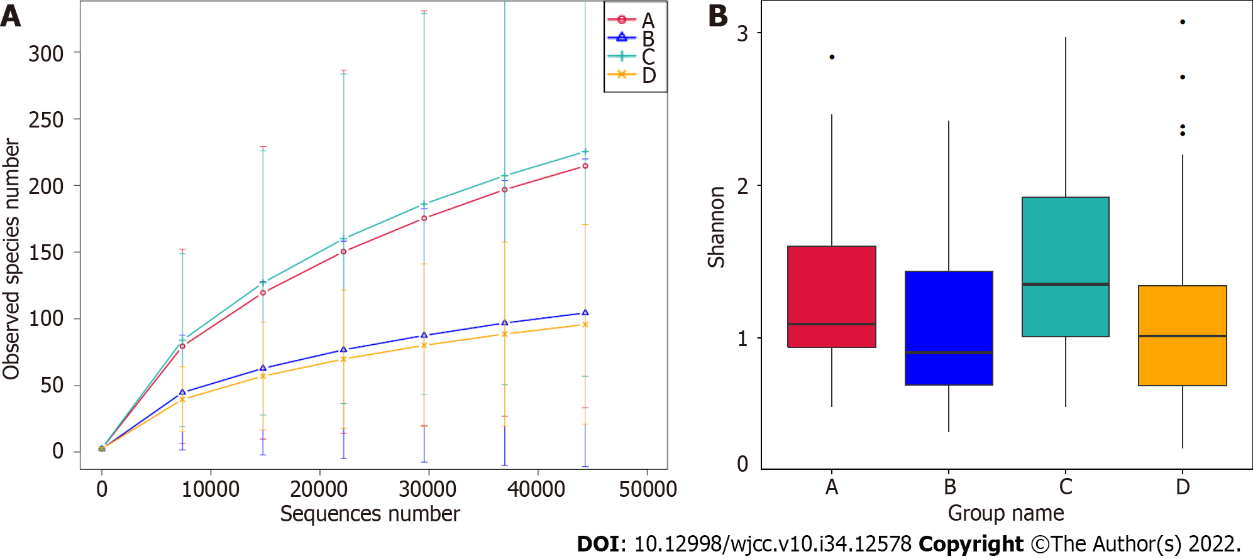 Figure 1 Alpha diversity analysis. A: Rarefaction curves of observed species of the four groups in the 16S rRNA gene amplicon sequencing are shown; B: The Shannon index was assessed using alpha diversity analysis of the four groups in the 16S rRNA gene amplicon sequencing, Wilcoxon rank-sum test, P > 0.05. 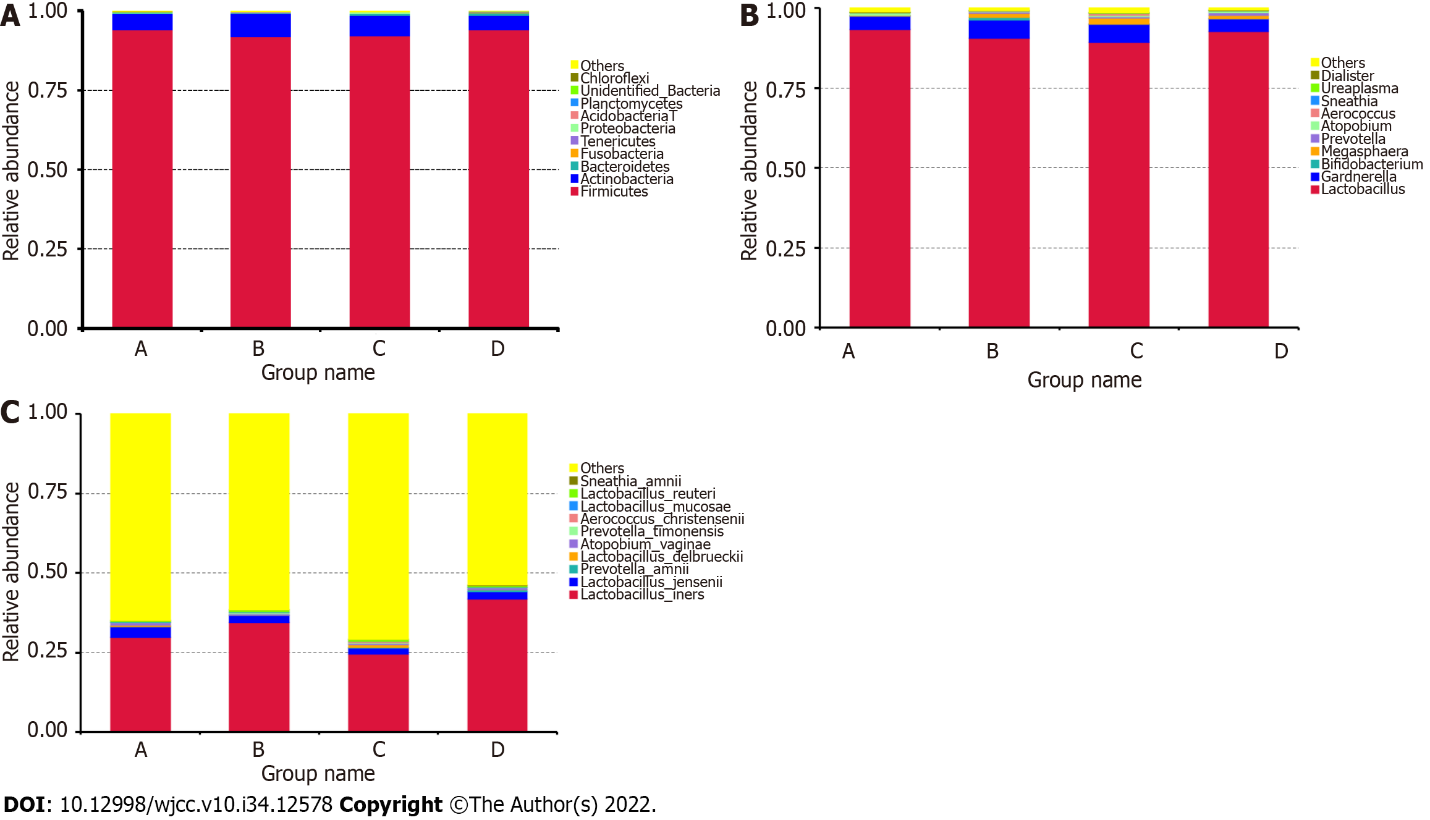 Figure 2 Comparison of relative taxa abundance. A-C: The taxa abundance was compared among the four groups at the phylum (A), genus (B), and species (C) levels.Figure 3 Principal coordinates analysis and non-metric multidimensional scaling analysis. A: The Principal coordinates analysis based on the unweighted UniFrac distance is shown. Red, blue, green, and orange represent groups A, B, C, and D, respectively. The distance of the points represents comparability; B: The non-metric multidimensional scaling analysis based on the microbial clusters is shown. Red, blue, green, and orange represent groups A, B, C, and D, respectively. The distance of the points represents comparability; C: Unweighted Unifrac Beta analysis based on microbial clusters was shown. Red represented group A, blue represented group B, green represented group C, and orange represented group D. aP < 0.01.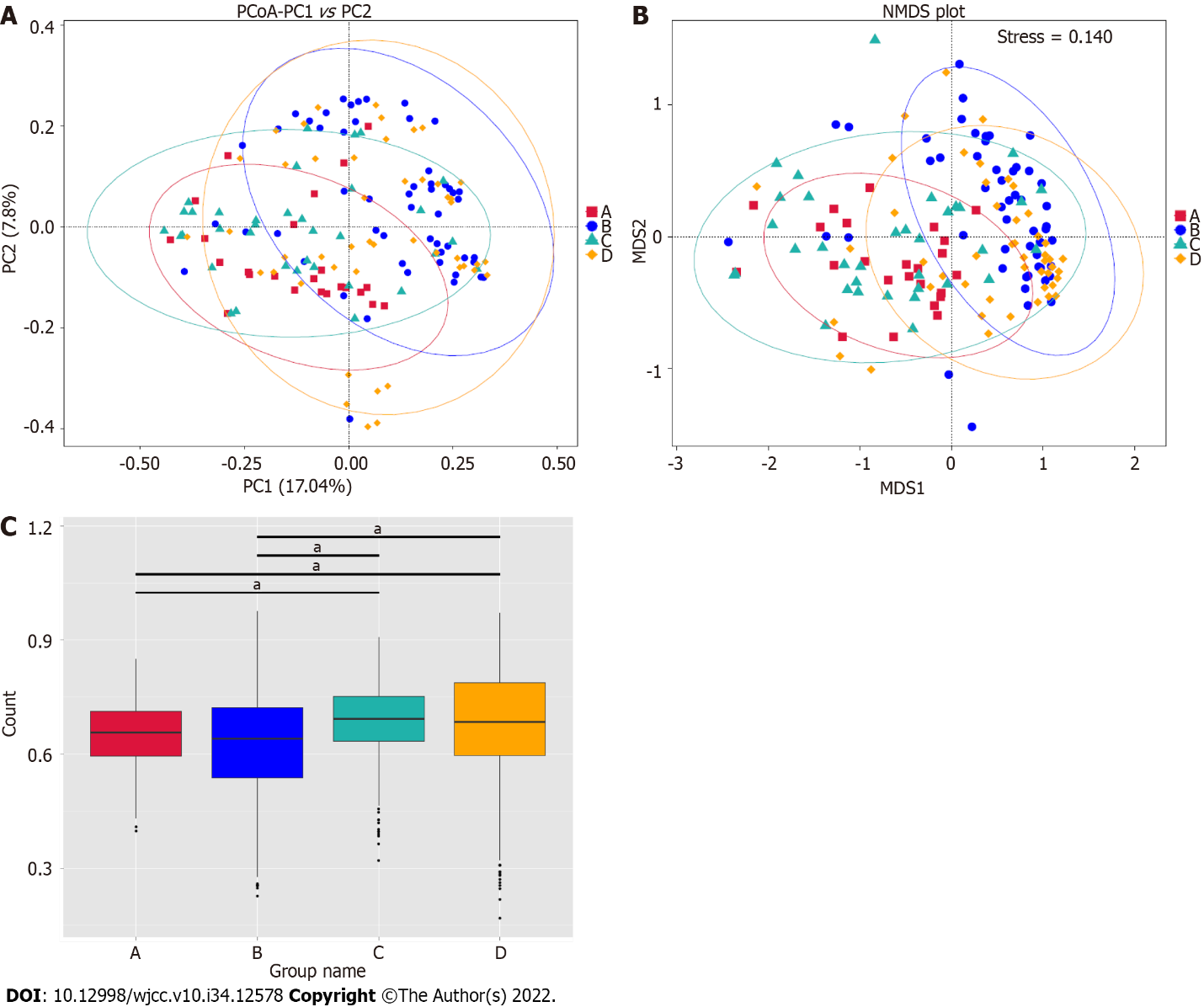 Figure 4 Specific taxa analysis. A-D: The correlation of specific taxa with GBS status was analyzed using linear discriminant analysis (LDA). The LDA biomarkers and trees are shown.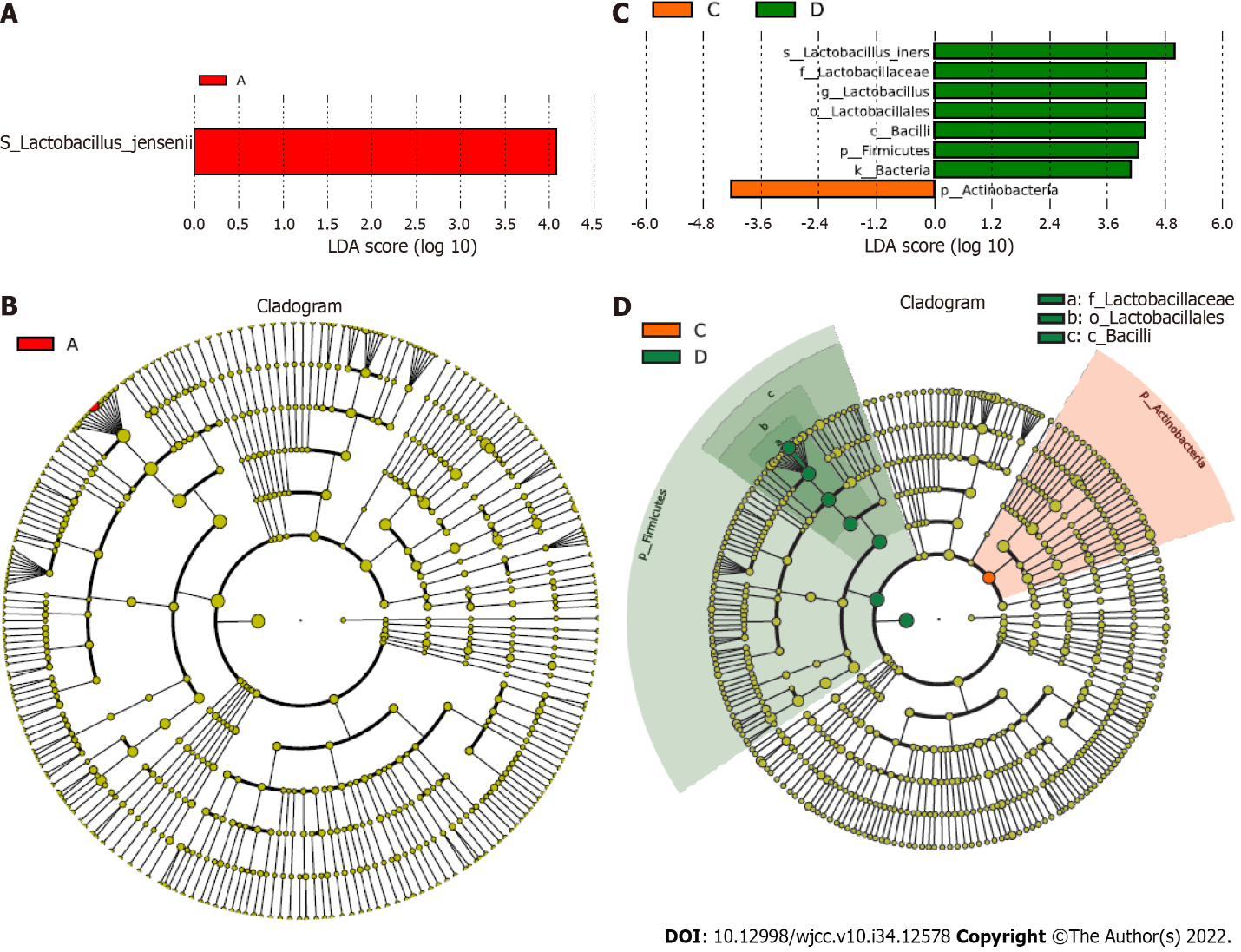 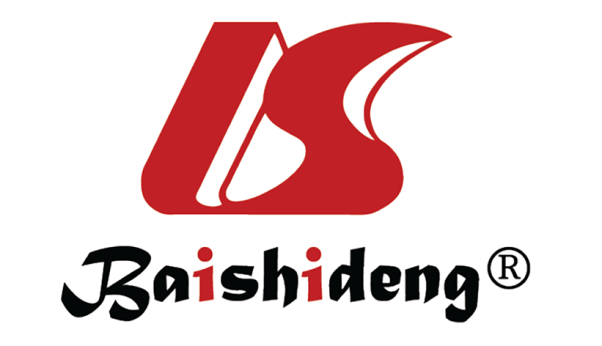 Published by Baishideng Publishing Group Inc7041 Koll Center Parkway, Suite 160, Pleasanton, CA 94566, USATelephone: +1-925-3991568E-mail: bpgoffice@wjgnet.comHelp Desk: https://www.f6publishing.com/helpdeskhttps://www.wjgnet.com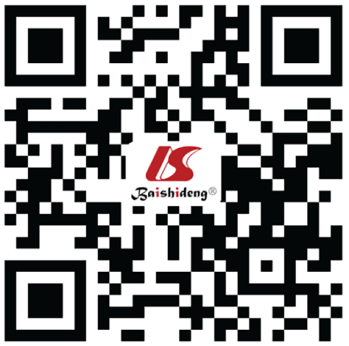 © 2022 Baishideng Publishing Group Inc. All rights reserved.